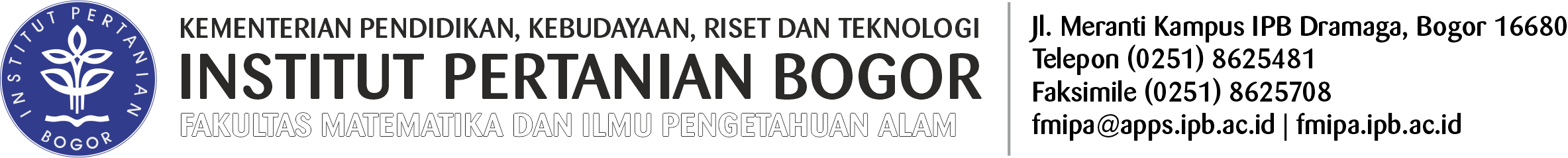 Menghasilkan kesepakatan sebagai berikut   :…………………………………………………………………………………………………………………………………………………………………………………………………………………………………………………………………………………………………………………………………………………………………………………………………………………………………………………………………………………………………………………………………………………………………………………………………………………………………………………………………………………………………………………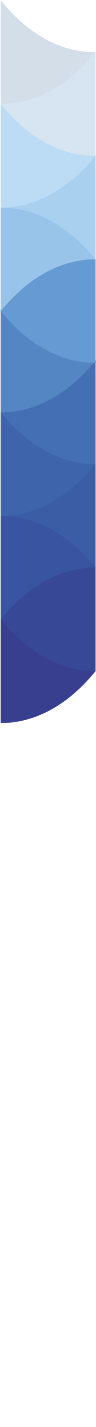 Mengetahui 	Bogor, ……...….….…………….a.n Dekan 	Ketua Program Studi,          Wakil Dekan FMIPA,	 ……………………………………                                                          ……………………………………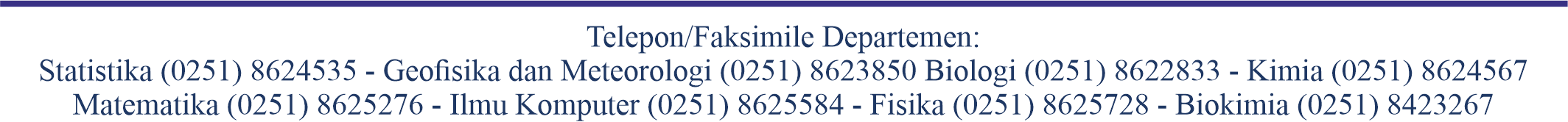 H a l:HASIL SIDANG KOMISIKepada:Yth. Dekan FMIPAYth. Dekan FMIPA  Institut Pertanian Bogor  Institut Pertanian Bogor  BogorSidang Komisi Saudara ……………………………………………. NRP ………….………...Sidang Komisi Saudara ……………………………………………. NRP ………….………...Mahasiswa Pascasarjana IPB, Program Studi ………………………………………………..Mahasiswa Pascasarjana IPB, Program Studi ………………………………………………..Yang diselenggarakan pada:Hari: ………………………………………………Tanggal: ………………………………………………Pukul: ………………………………………………Tempat: ………………………………………………Nama Lengkap          Tanda tangan1. Ketua Komisi: ……………………………………………………….…………2. Anggota Komisi: ……………………………………………………….…………: ……………………………………………………….…………: ……………………………………………………….…………: ……………………………………………………….…………